1. This city finishes the title of a Woody Allen film that also featured the characters Vicky and Cristina. George Orwell described street fighting in this city in his war memoir entitled Homage to Catalonia. This city was the host of the 1992 Summer Olympics which helped revive its waterfront on the Mediterranean Sea. For the point, name this Spanish city. ANSWER: Barcelona 2. This author of the novel Zabibah and the King consolidated his power upon the retirement of Ahmed Hassan al-Bakr by dramatically having accused traitors removed from a meeting one by one. This father of Uday (oo-die) and Qusay (koo-sigh) was captured in Operation Red Dawn near his hometown of Tikrit, after which he was put on trial for ordering the Dujail Massacre. For the point, name this executed former dictator of Iraq. ANSWER: Saddam Hussein3. A powerful patron of this movement helped spark it by arresting the Guangxu (gwong-SHOO) Emperor. The Eight-Nation Alliance was sent to put down this movement, which resisted modernization efforts exemplified by the recent Hundred Days and Self-Strengthening movements. This movement was supported by Dowager Empress Cixi (see-SHEE) and believed itself invulnerable to bullets. For the point, name this 1898 anti-foreigner uprising in China. 
ANSWER: Boxer Rebellion4. This sea’s low salt water content helped to preserve the ship known as the Vasa, which can now be viewed in a Northern European museum. In 2014, a submarine was thought to have been sighted in this sea near the archipelago outside Stockholm. For the point, near this sea that divides the Scandinavian Peninsula from Lithuania, Latvia and Estonia, which collectively are referred to as this sea’s republics. ANSWER: Baltic Sea5. This military operation purportedly was assistance for the "Saur Revolution," a local uprising against Mohammed Daoud Khan. Protest of this operation caused the U.S. to lead a boycott of the 1980 Summer Olympics. This operation led to the organization of "mujihadeen" units which later became the nucleus of the Taliban. For the point, identify this 1980s Soviet military action against a Central Asian country. ANSWER: the Soviet invasion of Afghanistan [or Soviet occupation of Afghanistan; or equivalents]6. A battle named for this substance involved Alexander Nevsky turning back the Teutonic Knights at Lake Peipus. At Austerlitz, Napoleon ordered his artillery corps to shoot not at enemy soldiers but at this substance. This substance was stored in special "houses" during the early twentieth century to preserve food. For the point, name this substance which gives its name to an "age" that ended about twelve thousand years ago with the retreat of glaciers. 
ANSWER: ice7. This scientist's name was briefly used to denote a fundamental force he explained, which is now known as the weak nuclear force. This first person to explain beta decay collaborated with Paul Dirac on a set of statistical mechanics equations. This physicist supervised Chicago Pile-1, the first man-made self-sustaining nuclear chain reaction. For the point, name this Italian-born member of the Manhattan Project. ANSWER: Enrico Fermi8. This modern-day country is where the Croke Park massacre was perpetrated by the Black and Tans. Roger Casement and Patrick Pearse (PURSE) were major leaders of the Easter Rising, which failed to secure the independence of this country. For the point, name this country which finally won independence thanks to the efforts of Sinn Fein (SHIN FAIN) against Britain. 
ANSWER: Republic of Ireland9. This man kept the outbreak of the Yom Kippur War a secret from the President for almost four hours, in order to begin his "shuttle diplomacy" plan. This man's joint receipt of the Nobel Peace Prize with Le Duc Tho allegedly inspired Tom Lehrer to quit comedy. He promoted "Vietnamization" and the opening of relations with China during his eight years under Nixon and Ford. For the point, name this German-born National Security Advisor and Secretary of State. 
ANSWER: Henry Kissinger10. Contemporary commentators doubted the US President's authority to perform this action, which cost only fifteen million dollars. It provided funds to Napoleonic France in exchange for doubling the size of the United States. For the point, name this 1803 action by which Thomas Jefferson acquired what is now the Midwest. ANSWER: Louisiana Purchase11. A former colony of this country underwent a long civil war during the government of Samora Machel, in which the left-wing FRELIMO clashed with the rightist RENAMO. Another onetime colony of this European country had a civil war in which South African-backed UNITA forces were opposed by Cuban troops. For the point, name this country which colonized the present-day African states of Guinea-Bissau, Mozambique, and Angola. ANSWER: Portugal12. The only pre-modern European peasant uprising to succeed occurred among these people, who were led by Ivaylo (iv-AH-low) the Cabbage. These people lost the Battle of Kleidion under Tsar Samuel, after which their Byzantine opponent Basil II blinded most of them and became known as their "slayer." For the point, name this medieval Slavic people, the ancestral people to a country now found to the south of Romania. ANSWER: Bulgars [or Bulgarians]13. One type of this disaster struck Lake Geneva in the 6th century AD. Another example of this disaster in 1960 struck Japan about 24 hours after it first destroyed a city in Chile. This type of disaster led to a meltdown at the Fukushima power plant when water spilled in from the Pacific Ocean. For the point, name this natural disaster, which often hits coastlines after earthquakes.ANSWER: Tsunami (accept tidal wave; accept “landslide until “24” is mentioned)14. This religion's founder was influenced by the patron of the Sant Mat religious movements, Kabir. This religion's members were targeted by rioters in 1984 after followers of this religion assassinated Indira Gandhi. This religion follows the "Five Ks" including the non-cutting of hair, which is instead worn in a turban. For the point, name this religion, originating in the Punjab (POON-job) region of north India, which was founded by Guru Nanak in the 1480s. 
ANSWER: Sikhism15. Thomas Bloodworth was the governor of this city during a calamity that began here on Pudding Lane. This city is the subject of A Journal of the Plague Year, which fictionalizes the start of a calamitous period in this city that ended with it burning down and being rebuilt by Christopher Wren. For the point, name this city which suffered a bubonic plague outbreak and its "Great Fire" in the 1660s, during the restored reign of King Charles II. ANSWER: London16. This man discovered the volcano Mount Saint Elias and met his end from scurvy in the Commander Islands. Though he did not spy the shore in 1728, he did see land on his second expedition in 1741. For the point, name this Danish-born explorer who sailed east for Russia and proved the extent of the strait between Siberia and Alaska that is now named for him. 
ANSWER: Vitus Bering17. This group of people had a famous appearance on the Ed Sullivan Show where they sang the song “All My Loving.” They were originally known as The Quarrymen, and kicked out drummer Pete Best in favor of Ringo Starr. They broke up in part due to Yoko Ono who became the wife of one of their members, John Lennon. For the point, name this rock group who originated in Liverpool and were known as the Fab Four.ANSWER: The Beatles18. This country compromised its Cold War neutrality when it signed the YYA Treaty. This country had a dispute over child custody with Russia in the 2003 Anton scandal. Following the breach of the Mannerheim Line, this country fought the Continuation War and Winter War against the Soviet Union. For the point, name this country which expelled Nazi troops from its northern Lapland region in 1945. ANSWER: Finland19. The oldest program of this kind which is still maintained is Lynx, which does not support any graphics. The "bundling" of a program of this kind was at the center of the antitrust lawsuit against Microsoft. The first program of this kind was written at CERN in January 1992 by Tim Berners-Lee. In the 1990s, popular programs of this kind included Mosaic and Netscape. For the point, identify this type of computer program such as Firefox, Safari, or Chrome. 
ANSWER: web browser20. This state’s development was spurred by Henry Flagler’s construction of a railway that helped increase its appeal as a tourist destination. This state registered the lowest air pressure in US history during a hurricane that hit its island of Key West.  Voting problems in this US state led to controversy surrounding the election of George W. Bush. For the point, name this state which contains the cities of Orlando and Miami.ANSWER: Florida 21. During the Maccabee Revolt, Eleazar Maccabeus was killed after destroying one of these weapons by running under it in an ill-thought-out scheme. These weapons were used to great effect by King Porus to intimidate the Macedonians at the Hydaspes River, and they were defeated by Scipio using trumpets. Hannibal famously brought these weapons over the Alps. For the point, name these largest available weapons in ancient warfare, which had tusks and trunks. 
ANSWER: war elephants22. Military conflict in this country affects Jim Graham, a British child living here in J.G. Ballard's novel Empire of the Sun. This country's classic literature includes Journey to the West and The Dream of the Red Chamber. For the point, name this country whose Romance of the Three Kingdoms describes the fall of the Han Dynasty. ANSWER: China [or People's Republic of China, etc.; no one formal name applies to all periods referenced in the question]23. This philosopher explained his ideal system of education in Emile and identified the source of legitimate political power as "the general will." This author of the Discourse on Inequality posited that "man is born free but is everywhere in chains." For the point, name this radical Swiss French philosopher who penned The Social Contract. ANSWER: Jean-Jacques Rousseau24. This city is where al-Mustasim (moos-tah-SEEM) was executed by being rolled up in a carpet and trampled to death. Earlier, this city was where Yahya the Barmakid served as vizier to Harun al-Rashid, and where the House of Wisdom was built. This city was sacked by Hulagu Khan in 1258, causing the Tigris to run black with the ink of destroyed books. For the point, name this capital of the Abbasid Empire in what is now Iraq. ANSWER: Baghdad25. British general Michael Rose was criticized for inaction during this war. Franco Tudjman (TOOJ-mun) became the president of an independent country as a result of this war. This war was ended by the American-brokered Dayton Accords. Actions during this war led to the abortive war crimes trial of Slobodan Milosevic. For the point, name this war involving ethnic disputes among Catholics, Orthodox, and Muslims which created new stats such as Bosnia. 
ANSWER: Yugoslavian breakup war [or Bosnian War until "Bosnia" is read]26. This city is served by the Melrose Arch and Sandton City shopping malls, and it includes an area predominantly populated by those of Indian descent, Lenasia. In 2002, bombs from the Boeremag attempted to prevent the incorporation into this city of the place where a 1976 uprising occurred, Soweto. The Constitutional Court sits in this city, the largest in the world not on a river or body of water. For the point, name this most populous city in South Africa. 
ANSWER: Johannesburg27. This country's independence revolt was sparked by a showing of the opera The Mute Girl of Portici (por-TEE-chee). It’s not Switzerland, but this country's neutrality was guaranteed by the 1839 Treaty of London and re-invoked in the Fourteen Points. Troop movement through this country was the first step in the Schlieffen Plan. For the point, name this Low Country made up of Wallonia and Flanders, where NATO is headquartered near Brussels. ANSWER: Belgium28. This project’s "Southern route" proponents engineered the Gadsden Purchase. In 1869, a silver hammer was used to drive in a golden spike at Promontory Point, formally completing the union of the Central Pacific and Union Pacific into this structure. For the point, name this long-dreamed-of single transportation route across the United States by locomotive. 
ANSWER: transcontinental railroad29. One of these structures was begun near Segedunum with a milecastle system aimed more at tax collection than military aims. A later structure of this kind, which ran from the Firth of Forth to the Firth of Clyde, was the northernmost extent of Roman power. For the point, identify these two Scottish structures, named for Antoninus Pius and Hadrian respectively, which were not effective at keeping Picts out.ANSWER: Roman walls30. One type of this item, which is no longer made, was named after the place where an immigrant group landed in 1620. Another discontinued type of this item was named for the Indian chief Pontiac. For the point, name this item which has historically been manufactured in the city of Detroit, where General Motors is headquartered.ANSWER: Car or AutomobileEnd of regular round. - Extra Question – Only Use if Needed!This city contains the Byåsen cross-country skiing area and is home to the Norwegian University of Science and Technology. In 1964, Leinstrand, Byneset, and Tiller were absorbed into this city. In 1931, this city rioted during an attempt to rename it "Nidaros," the name it bore when it was the capital of Norway before 1070. For the point, name this third-largest city in Norway.
ANSWER: Trondheim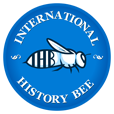 2014-2015 IHBB Beta Regional SetHigh School Level (Varsity & JV)Bee Round 3